FORMULARZ DANYCH KONTAKTOWYCH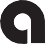 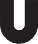 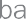 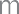 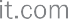 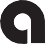 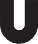 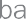 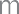 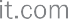 „Fasada Roku 2023”Szanowni Państwo,prosimy o wypełnienie przez osoby uprawnione do reprezentowania firmy i przesłanie skanu niniejszego formularza mailem na adres: fasadaroku@baumit.pl. * podanie danych zaznaczonych gwiazdką jest nieobowiązkowe, ale może ono w znaczący sposób ułatwić kontakt i wypłatę nagrody, w szczególności w przypadku błędów w formularzu ** niewłaściwe należy skreślić(pieczęć firmowa) 	   (czytelny podpis właściciela lub osoby upoważnionej do  reprezentowania firmy)Informacja o przetwarzaniu danych osobowych:Administrator danych: Administratorem Pani/Pana danych osobowych jest Baumit sp. z o.o. (ul. Wyścigowa 56G, 53-012 Wrocław, info@baumit.pl).Cel i podstawa prawna przetwarzania: Pani/Pana dane osobowe przetwarzane będą w celu realizacji konkursu Fasada Roku, tj. wypłaty i rozliczenia nagrody, jak również zabezpieczenia roszczeń. Podstawą prawną przetwarzania jest art. 6 ust. 1 lit. f RODO, czyli prawnie uzasadniony interes administratora danych w postaci realizacji konkursu, jego rozliczenia oraz zabezpieczenia roszczeń. Podstawą przetwarzania w zakresie rachunkowym jest konieczność przetwarzania ze względu na obowiązki podatkowe administratora tj. art. 6 ust. 1 lit. f RODO.Odbiorcy danych: Odbiorcami Pani/Pana danych osobowych mogą być podmioty współpracujące z administratorem danych (np. firmy informatyczne, marketingowe, kurierskie, kancelarie prawne, banki).Okres przechowywania: Pani/Pana dane osobowe będą przechowywane do czasu wypłaty nagrody, a następnie przez okres przedawnienia roszczeń cywilnoprawnych wskazany w przepisach prawa lub przez okres wymagany dla przechowania dokumentacji księgowej, który obecnie wynosi 5 lat od zakończenia roku obrotowego (w razie rozbieżności zastosowanie ma dłuższy termin).Pani/Pana prawa: posiada Pani/Pan prawo dostępu do treści swoich danych oraz prawo ich sprostowania, usunięcia, ograniczenia przetwarzania, prawo do przenoszenia danych, prawo wniesienia sprzeciwu - na zasadach opisanych w RODOSkarga do organu ochrony danych: Ma Pan/Pani prawo wniesienia skargi do Prezesa Urzędu Ochrony Danych Osobowych, gdy uzna Pani/Pan, iż przetwarzanie danych osobowych Pani/Pana dotyczących narusza przepisy RODO.Dobrowolność podania danych: Podanie przez Pana/Panią danych osobowych niezaznaczonych gwiazdką jest dobrowolne, ale niezbędne dla dokonania wypłaty nagrody. Podanie danych kontaktowych zaznaczonych gwiazdką jest dobrowolne, ale może ono w znaczący sposób ułatwić kontakt i wypłatę nagrody, w szczególności w przypadku błędów w formularzu.(czytelny podpis osoby, której dane osobowe podlegają ujawnieniu***)***jeśli podano osobę wskazaną w formularzu jako osoba kontaktowa – podpis tej osoby.Baumit sp. z o.o. ul. Wyścigowa 56G, 53-012 Wrocław, tel.: 71 358 25 00, faks: 71 358 25 06, marketing@baumit.pl, NIP: 769-00-04-0863TreśćWypełnia UczestnikNazwa firmy/ Imię i Nazwisko:NIP:Nr konta, na jaki należy dokonać wypłaty nagrody w Konkursie „Fasada Roku 2023”:Kontaktowy adres poczty elektronicznej (e-mail)*:Kontaktowy numer telefonu*:Otrzymanie nagrody jest związane z prowadzoną przeze mnie działalnością gospodarcząTAK/NIE**Osoba kontaktowa*: